Publicado en Madrid el 18/08/2020 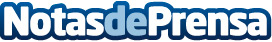 Las propiedades y beneficios para la salud del helado de pistacho, por Helado ShopEl pistacho es un fruto seco con notables propiedades nutricionales. Helado Shop, líder del sector de la comercialización de materias primas y accesorios para la elaboración de helado artesanal, desvela los principales beneficios del pistacho para la saludDatos de contacto:Helado Shophttps://www.heladoshop.es/972 982 947Nota de prensa publicada en: https://www.notasdeprensa.es/las-propiedades-y-beneficios-para-la-salud-del Categorias: Nacional Nutrición Gastronomía E-Commerce Restauración Medicina alternativa Consumo Ocio para niños http://www.notasdeprensa.es